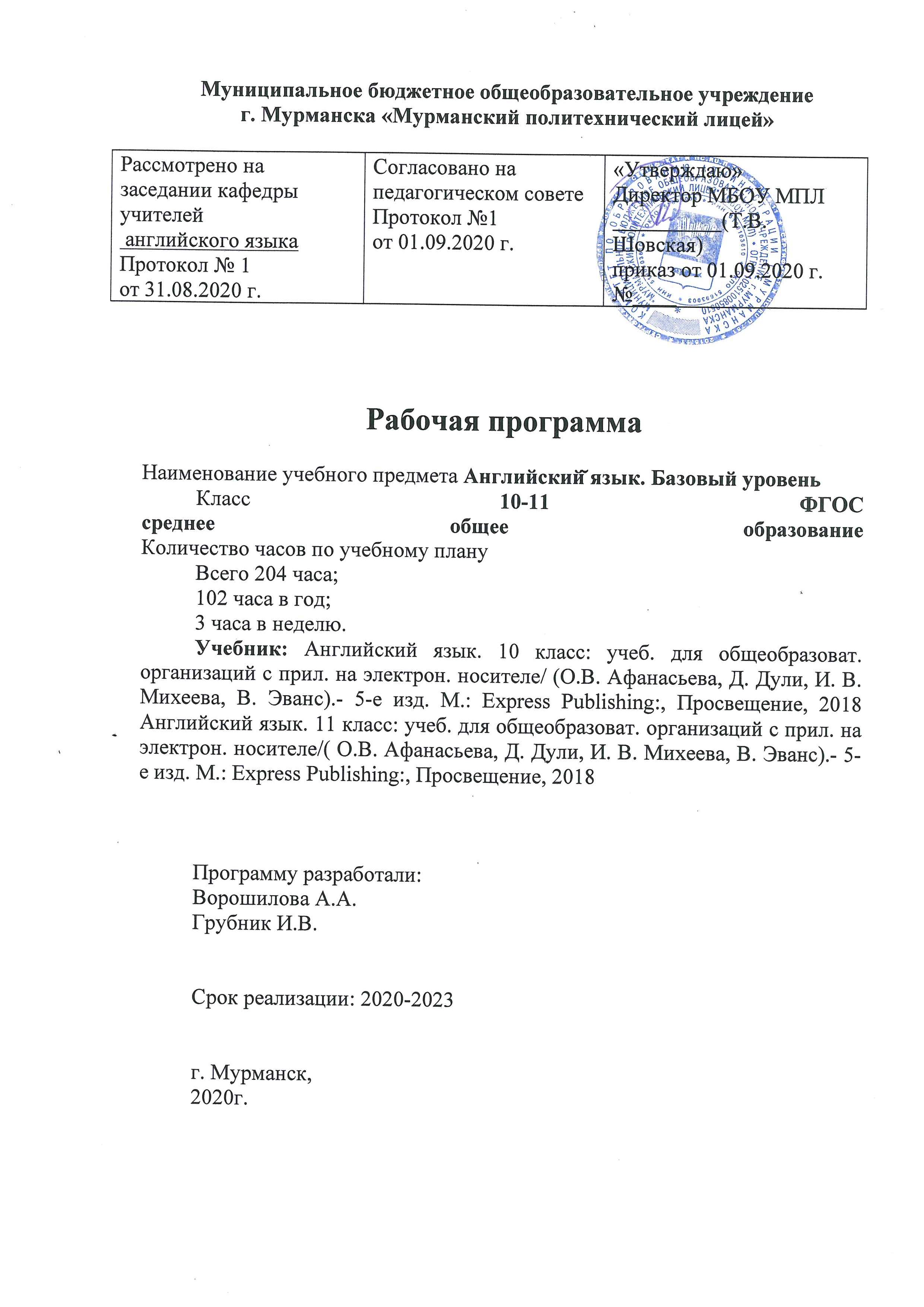 ПОЯСНИТЕЛЬНАЯ ЗАПИСКАРабочая программа по предмету "Иностранный язык (английский)" составлена для 10-11 классов общеобразовательных учреждений в соответствии с:  требованиями Федерального Государственного обрзовательного стандарта среднего общего образования по иностранным языкам;  рабочими программами по предметной линии УМК "Английский в фокусе" ("Spotlight") для учащихся 10-11 классов (Английский язык. Рабочие программы. Предметная линия учебников «Английский в фокусе» 10-11 классы: пособие для учителей общеобразовательных учреждений / В.Г. Апальков. - М.: Просвещение, 2017.). В результате изучения учебного предмета «Иностранный язык» (английский) на уровне среднего общего образования:Выпускник на базовом уровне научится:Коммуникативные уменияГоворение, диалогическая речьВести диалог/полилог в ситуациях неофициального общения в рамках изученной тематики;при помощи разнообразных языковых средств без подготовки инициировать, поддерживать и заканчивать беседу на темы, включенные в раздел «Предметное содержание речи»;выражать и аргументировать личную точку зрения;запрашивать информацию и обмениваться информацией в пределах изученной тематики;обращаться за разъяснениями, уточняя интересующую информацию. Говорение, монологическая речьФормулировать несложные связные высказывания с использованием основных коммуникативных типов речи (описание, повествование, рассуждение, характеристика) в рамках тем, включенных в раздел «Предметное содержание речи»;передавать основное содержание прочитанного/
увиденного/услышанного;давать краткие описания и/или комментарии с опорой на нелинейный текст (таблицы, графики);строить высказывание на основе изображения с опорой или без опоры на ключевые слова/план/вопросы. АудированиеПонимать основное содержание несложных аутентичных аудиотекстов различных стилей и жанров монологического и диалогического характера в рамках изученной тематики с четким нормативным произношением;выборочное понимание запрашиваемой информации из несложных аутентичных аудиотекстов различных жанров монологического и диалогического характера в рамках изученной тематики, характеризующихся четким нормативным произношением.ЧтениеЧитать и понимать несложные аутентичные тексты различных стилей и жанров, используя основные виды чтения (ознакомительное, изучающее, поисковое/просмотровое) в зависимости от коммуникативной задачи;отделять в несложных аутентичных текстах различных стилей и жанров главную информацию от второстепенной, выявлять наиболее значимые факты. ПисьмоПисать несложные связные тексты по изученной тематике;писать личное (электронное) письмо, заполнять анкету, письменно излагать сведения о себе в форме, принятой в стране/странах изучаемого языка;письменно выражать свою точку зрения в рамках тем, включенных в раздел «Предметное содержание речи», в форме рассуждения, приводя аргументы и примеры.Языковые навыкиОрфография и пунктуацияВладеть орфографическими навыками в рамках тем, включенных в раздел «Предметное содержание речи»;расставлять в тексте знаки препинания в соответствии с нормами пунктуации.Фонетическая сторона речиВладеть слухопроизносительными навыками в рамках тем, включенных в раздел «Предметное содержание речи»;владеть навыками ритмико-интонационного оформления речи в зависимости от коммуникативной ситуации.Лексическая сторона речиРаспознавать и употреблять в речи лексические единицы в рамках тем, включенных в раздел «Предметное содержание речи»;распознавать и употреблять в речи наиболее распространенные фразовые глаголы;определять принадлежность слов к частям речи по аффиксам;догадываться о значении отдельных слов на основе сходства с родным языком, по словообразовательным элементам и контексту;распознавать и употреблять различные средства связи в тексте для обеспечения его целостности (firstly, to begin with, however, as for me, finally, at last, etc.).Грамматическая сторона речиОперировать в процессе устного и письменного общения основными синтактическими конструкциями в соответствии с коммуникативной задачей;употреблять в речи различные коммуникативные типы предложений: утвердительные, вопросительные (общий, специальный, альтернативный, разделительный вопросы), отрицательные, побудительные (в утвердительной и отрицательной формах);употреблять в речи распространенные и нераспространенные простые предложения, в том числе с несколькими обстоятельствами, следующими в определенном порядке (We moved to a new house last year);употреблять в речи сложноподчиненные предложения с союзами и союзными словами what, when, why, which, that, who, if, because, that’s why, than, so, for, since, during, so that, unless;употреблять в речи сложносочиненные предложения с сочинительными союзами and, but, or;употреблять в речи условные предложения реального (Conditional I – If I see Jim, I’ll invite him to our school party) и нереального характера (Conditional II – If I were you, I would start learning French);употреблять в речи предложения с конструкцией I wish (I wish I had my own room);употреблять в речи предложения с конструкцией so/such (I was so busy that I forgot to phone my parents);употреблять в речи конструкции с герундием: to love / hate doing something; stop talking;употреблять в речи конструкции с инфинитивом: want to do, learn to speak;употреблять в речи инфинитив цели (I called to cancel our lesson);употреблять в речи конструкцию it takes me … to do something;использовать косвенную речь;использовать в речи глаголы в наиболее употребляемых временных формах: Present Simple, Present Continuous, Future Simple, Past Simple, Past Continuous, Present Perfect, Present Perfect Continuous, Past Perfect;употреблять в речи страдательный залог в формах наиболее используемых времен: Present Simple, Present Continuous, Past Simple, Present Perfect;употреблять в речи различные грамматические средства для выражения будущего времени – to be going to, Present Continuous; Present Simple;употреблять в речи модальные глаголы и их эквиваленты (may, can/be able to, must/have to/should; need, shall, could, might, would);согласовывать времена в рамках сложного предложения в плане настоящего и прошлого;употреблять в речи имена существительные в единственном числе и во множественном числе, образованные по правилу, и исключения;употреблять в речи определенный/неопределенный/нулевой артикль;употреблять в речи личные, притяжательные, указательные, неопределенные, относительные, вопросительные местоимения;употреблять в речи имена прилагательные в положительной, сравнительной и превосходной степенях, образованные по правилу, и исключения;употреблять в речи наречия в положительной, сравнительной и превосходной степенях, а также наречия, выражающие количество (many / much, few / a few, little / a little) и наречия, выражающие время;употреблять предлоги, выражающие направление движения, время и место действия.Выпускник на базовом уровне получит возможность научиться:Коммуникативные уменияГоворение, диалогическая речьВести диалог/полилог в ситуациях официального общения в рамках изученной тематики; кратко комментировать точку зрения другого человека;проводить подготовленное интервью, проверяя и получая подтверждение какой-либо информации;обмениваться информацией, проверять и подтверждать собранную фактическую информацию.Говорение, монологическая речьРезюмировать прослушанный/прочитанный текст;обобщать информацию на основе прочитанного/прослушанного текста.АудированиеПолно и точно воспринимать информацию в распространенных коммуникативных ситуациях;обобщать прослушанную информацию и выявлять факты в соответствии с поставленной задачей/вопросом.ЧтениеЧитать и понимать несложные аутентичные тексты различных стилей и жанров и отвечать на ряд уточняющих вопросов.ПисьмоПисать краткий отзыв на фильм, книгу или пьесу.Языковые навыкиФонетическая сторона речиПроизносить звуки английского языка четко, естественным произношением, не допуская ярко выраженного акцента.Орфография и пунктуацияВладеть орфографическими навыками;расставлять в тексте знаки препинания в соответствии с нормами пунктуации.Лексическая сторона речиИспользовать фразовые глаголы по широкому спектру тем, уместно употребляя их в соответствии со стилем речи;узнавать и использовать в речи устойчивые выражения и фразы (collocations).Грамматическая сторона речиИспользовать в речи модальные глаголы для выражения возможности или вероятности в прошедшем времени (could + have done; might + have done);употреблять в речи структуру have/get + something + Participle II (causative form) как эквивалент страдательного залога;употреблять в речи эмфатические конструкции типа It’s him who… It’s time you did smth;употреблять в речи все формы страдательного залога;употреблять в речи времена Past Perfect и Past Perfect Continuous;употреблять в речи условные предложения нереального характера (Conditional 3);употреблять в речи структуру to be/get + used to + verb;употреблять в речи структуру used to / would + verb для обозначения регулярных действий в прошлом;употреблять в речи предложения с конструкциями as … as; not so … as; either … or; neither … nor;использовать широкий спектр союзов для выражения противопоставления и различия в сложных предложениях.Базовый уровеньКоммуникативные умения ГоворениеДиалогическая речьСовершенствование диалогической речи в рамках изучаемого предметного содержания речи в ситуациях официального и неофициального общения. Умение без подготовки инициировать, поддерживать и заканчивать беседу на темы, включенные в раздел «Предметное содержание речи». Умение выражать и аргументировать личную точку зрения, давать оценку. Умение запрашивать информацию в пределах изученной тематики. Умение обращаться за разъяснениями и уточнять необходимую информацию. Типы текстов: интервью, обмен мнениями, дискуссия. Диалог/полилог в ситуациях официального общения, краткий комментарий точки зрения другого человека. Интервью. Обмен, проверка и подтверждение собранной фактической информации.Монологическая речьСовершенствование умения формулировать несложные связные высказывания в рамках тем, включенных в раздел «Предметное содержание речи». Использование основных коммуникативных типов речи (описание, повествование, рассуждение, характеристика). Умение передавать основное содержание текстов. Умение кратко высказываться с опорой на нелинейный текст (таблицы, диаграммы, расписание и т.п.). Умение описывать изображение без опоры и с опорой на ключевые слова/план/вопросы. Типы текстов: рассказ, описание, характеристика, сообщение, объявление, презентация. Умение предоставлять фактическую информацию. АудированиеСовершенствование умения понимать на слух основное содержание несложных аудио- и видеотекстов различных жанров (радио- и телепрограмм, записей, кинофильмов) монологического и диалогического характера с нормативным произношением в рамках изученной тематики. Выборочное понимание деталей несложных аудио- и видеотекстов различных жанров монологического и диалогического характера. Типы текстов: сообщение, объявление, интервью, тексты рекламных видеороликов. Полное и точное восприятие информации в распространенных коммуникативных ситуациях. Обобщение прослушанной информации. ЧтениеСовершенствование умений читать (вслух и про себя) и понимать простые аутентичные тексты различных стилей (публицистического, художественного, разговорного) и жанров (рассказов, газетных статей, рекламных объявлений, брошюр, проспектов). Использование различных видов чтения (ознакомительное, изучающее, поисковое, просмотровое) в зависимости от коммуникативной задачи. Умение отделять в прочитанных текстах главную информацию от второстепенной, выявлять наиболее значимые факты, выражать свое отношение к прочитанному. Типы текстов: инструкции по использованию приборов/техники, каталог товаров, сообщение в газете/журнале, интервью, реклама товаров, выставочный буклет, публикации на информационных Интернет-сайтах. Умение читать и достаточно хорошо понимать простые аутентичные тексты различных стилей (публицистического, художественного, разговорного, научного, официально-делового) и жанров (рассказ, роман, статья научно-популярного характера, деловая переписка). ПисьмоСоставление несложных связных текстов в рамках изученной тематики. Умение писать личное (электронное) письмо, заполнять анкету, письменно излагать сведения о себе. Умение описывать явления, события. Умение излагать факты, выражать свои суждения и чувства. Умение письменно выражать свою точку зрения в форме рассуждения, приводя аргументы и примеры. Типы текстов: личное (электронное) письмо, тезисы, эссе, план мероприятия, биография, презентация, заявление об участии. Написание отзыва на фильм или книгу. Умение письменно сообщать свое мнение по поводу фактической информации в рамках изученной тематики.Языковые навыкиОрфография и пунктуацияУмение расставлять в тексте знаки препинания в соответствии с нормами, принятыми в стране изучаемого языка. Владение орфографическими навыками. Фонетическая сторона речиУмение выражать модальные значения, чувства и эмоции с помощью интонации, в том числе интонации в общих, специальных и разделительных вопросах. Умение четко произносить отдельные фонемы, слова, словосочетания, предложения и связные тексты. Правильное произношение ударных и безударных слогов и слов в предложениях. Произношение звуков английского языка без выраженного акцента. Грамматическая сторона речиРаспознавание и употребление в речи основных синтаксических конструкций в соответствии с коммуникативной задачей. Распознавание и употребление в речи коммуникативных типов предложений, как сложных (сложносочиненных, сложноподчиненных), так и простых. Распознавание и употребление в устной и письменной коммуникации различных частей речи. Употребление в речи эмфатических конструкций (например, „It’s him who took the money”, “It’s time you talked to her”). Употребление в речи предложений с конструкциями … as; not so … as; either … or; neither … nor. Лексическая сторона речиРаспознавание и употребление в речи лексических единиц в рамках тем, включенных в раздел «Предметное содержание речи», в том числе в ситуациях формального и неформального общения. Распознавание и употребление в речи наиболее распространенных устойчивых словосочетаний, оценочной лексики, реплик-клише речевого этикета. Распознавание и употребление в речи наиболее распространенных фразовых глаголов (look after, give up, be over, write down get on). Определение части речи по аффиксу. Распознавание и употребление в речи различных средств связи для обеспечения целостности высказывания. Распознавание и использование в речи устойчивых выражений и фраз (collocations – get to know somebody, keep in touch with somebody, look forward to doing something) в рамках тем, включенных в раздел «Предметное содержание речи». Предметное содержание речиПовседневная жизньДомашние обязанности. Покупки. Общение в семье и в школе. Семейные традиции. Общение с друзьями и знакомыми. Переписка с друзьями.  ЗдоровьеПосещение  врача. Здоровый образ жизни. СпортАктивный отдых. Экстремальные виды спорта. Городская и сельская жизньОсобенности городской и сельской жизни в России и странах изучаемого языка. Городская инфраструктура. Сельское хозяйство. Научно-технический прогрессПрогресс в науке. Космос. Новые информационные технологии. Природа и экологияПриродные ресурсы. Возобновляемые источники энергии. Изменение климата и глобальное потепление. Знаменитые природные заповедники России и мира. Современная молодежьУвлечения и интересы. Связь с предыдущими поколениями. Образовательные поездки. ПрофессииСовременные профессии. Планы на будущее, проблемы выбора профессии. Образование и профессии. Страны изучаемого языкаГеографическое положение, климат, население, крупные города, достопримечательности. Путешествие по своей стране и за рубежом. Праздники и знаменательные даты в России и странах изучаемого языка. Иностранные языкиИзучение иностранных языков. Иностранные языки в профессиональной деятельности и для повседневного общения. Выдающиеся личности, повлиявшие на развитие культуры и науки России и стран изучаемого языка.Календарно-тематическое планирование10 класс11 класснеделя№ урокатема11Современная молодежь. Развитие языковых умений по теме.2Современная молодежь. Развитие коммуникативных умений по теме.3Современная молодежь. Совершенствование  языковых и коммуникативных навыков по теме.24Современная молодежь. Формы глагола настоящего времени действительного залога 5Современная молодежь. Словообразование, фразовый глагол LOOK6Иностранные языки. Чтение с разными стратегиями.37Повседневная жизнь. Переписка с друзьями. Письмо личного характера. 8Повседневная жизнь. Переписка с друзьями. Письмо личного характера.9Стартовая диагностическая работа. 410Страны изучаемого языка. Развитие коммуникативных умений.11Повседневная жизнь. Развитие коммуникативных умений.12Природа и экология. Развитие коммуникативных умений. Проект513Повседневная жизнь. Совершенствование языковых и коммуникативных умений.14Повседневная жизнь. Развитие языковых умений по теме.15Спорт. Развитие коммуникативных умений по теме.616Спорт. Совершенствование языковых и коммуникативных навыков по теме.17Повседневная жизнь. Конструкции с инфинитивом и герундием18Повседневная жизнь. Словообразование, фразовый глагол TAKE719Иностранные языки. Чтение с разными стратегиями.20Повседневная жизнь. Электронное письмо21Повседневная жизнь. Электронное письмо822Страны изучаемого языка. Развитие коммуникативных умений.23Повседневная жизнь. Развитие коммуникативных умений.24Природа и экология. Развитие коммуникативных умений. Проект925Повседневная жизнь. Совершенствование языковых и коммуникативных навыков.26Повседневная жизнь. Проверочная работа по теме27Профессии. Развитие языковых умений по теме.1028Профессии. Развитие коммуникативных умений по теме.29Профессии. Совершенствование  языковых и коммуникативных навыков по теме.30Профессии. Способы выражения будущего времени1131Профессии. Словообразование, фразовый глагол PICK32Иностранные языки. Чтение с разными стратегиями.33Профессии. Резюме.1234Профессии. Резюме.35Страны изучаемого языка. Развитие коммуникативных умений.36Профессии. Развитие коммуникативных умений.1337Природа и экология. Развитие коммуникативных умений. Проект38Профессии. Совершенствование языковых и коммуникативных навыков.39Природа и экология. Развитие языковых умений.1440Природа и экология. Развитие коммуникативных умений.41Природа и экология. Модальные глаголы42Природа и экология. Словообразование, фразовый глагол RUN1543Иностранные языки. Чтение с разными стратегиями.44Природа и экология.  Эссе (За и против) 45Природа и экология.  Эссе (За и против) 1646Страны изучаемого языка. Развитие коммуникативных умений.47Природа и экология. Развитие коммуникативных умений.48Контрольная работа.1749Страны изучаемого языка. Развитие языковых умений по теме.50Страны изучаемого языка. Развитие коммуникативных умений по теме.51Страны изучаемого языка. Совершенствование  языковых и коммуникативных навыков по теме.1852Страны изучаемого языка. Формы глагола прошедшего времени действительного залога53Страны изучаемого языка. Словообразование, фразовый глагол GET54Иностранные языки. Чтение с разными стратегиями.1955Страны изучаемого языка. Написание рассказа56Страны изучаемого языка. Написание рассказа57Страны изучаемого языка. Развитие коммуникативных умений.2058Природа и экология. Развитие коммуникативных умений.59Природа и экология. Развитие коммуникативных умений. Проект60Страны изучаемого языка. Совершенствование языковых и коммуникативных навыков.2161Страны изучаемого языка. Совершенствование языковых и коммуникативных навыков.62Здоровье. Развитие языковых умений по теме.63Здоровье. Развитие коммуникативных умений по теме.2264Здоровье. Совершенствование  языковых и коммуникативных навыков по теме.65Здоровье. Условные предложение 0-4 типов, конструкция I wish66Здоровье. Словообразование, фразовый глагол GIVE2367Иностранные языки. Чтение с разными стратегиями.68Здоровье. Написание отзыва69Здоровье. Написание отзыва2470Страны изучаемого языка. Развитие коммуникативных умений.71Здоровье. Развитие коммуникативных умений.72Природа и экология. Развитие коммуникативных умений. Проект2573Здоровье. Совершенствование языковых и коммуникативных навыков.74Здоровье. Совершенствование языковых и коммуникативных навыков.75Здоровье. Проверочная работа по теме.2676Научно-технический прогресс. Развитие языковых умений по теме.77Современная молодежь. Развитие коммуникативных умений по теме.78Научно-технический прогресс. Совершенствование  языковых и коммуникативных навыков по теме.2779Современная молодежь. Страдательный залог80Современная молодежь Словообразование, фразовый глагол TURN81Иностранные языки. Чтение с разными стратегиями.2882Современная молодежь. Написание отзыва83Современная молодежь. Написание отзыва84Страны изучаемого языка. Развитие коммуникативных умений.2985Современная молодежь. Развитие коммуникативных умений.86Природа и экология. Развитие коммуникативных умений. Проект87Современная молодежь. Совершенствование языковых и коммуникативных навыков.3088Современная молодежь. Совершенствование языковых и коммуникативных навыков.89Научно-технический прогресс. Развитие языковых умений по теме.90Научно-технический прогресс. Развитие коммуникативных умений по теме.3191Научно-технический прогресс. Совершенствование  языковых и коммуникативных навыков по теме.92Современная молодежь. Косвенная речь93Современная молодежь Словообразование, фразовый глагол BRING3294Иностранные языки. Чтение с разными стратегиями.95Научно-технический прогресс. Написание эссе (Мнение)96Научно-технический прогресс. Написание эссе (Мнение)3397Страны изучаемого языка. Развитие коммуникативных умений.98Научно-технический прогресс. Развитие коммуникативных умений.99Природа и экология. Развитие коммуникативных умений. Проект34100Научно-технический прогресс. Совершенствование языковых и коммуникативных навыков.101Итоговая контрольная работа. (устная часть)102Итоговая контрольная работа. (письменная часть)неделя№ урокатема11Повседневная жизнь. Развитие языковых умений по теме.2Повседневная жизнь. Развитие коммуникативных умений по теме.3Повседневная жизнь. Совершенствование  языковых и коммуникативных навыков по теме.24Повседневная жизнь. Формы глагола действительного залога 5Повседневная жизнь. Конструкция used to6Иностранные языки. Чтение с разными стратегиями.37Повседневная жизнь. Описание человека. 8Повседневная жизнь. Описание человека.9Стартовая диагностическая работа. 410Страны изучаемого языка. Развитие коммуникативных умений.11Современная молодежь. Развитие коммуникативных умений.12Природа и экология. Развитие коммуникативных умений. Проект513Повседневная жизнь. Совершенствование языковых и коммуникативных умений.14Здоровье. Развитие языковых умений по теме.15Здоровье. Развитие коммуникативных умений по теме.616Здоровье. Совершенствование языковых и коммуникативных навыков по теме.17Современная молодежь. Виды придаточных предложений18Современная молодежь. Виды придаточных предложений719Иностранные языки. Чтение с разными стратегиями.20Повседневная жизнь. Письмо личного характера 21Повседневная жизнь. Письмо личного характера822Страны изучаемого языка. Развитие коммуникативных умений.23Здоровье. Развитие коммуникативных умений.24Природа и экология. Развитие коммуникативных умений. Проект925Повседневная жизнь. Совершенствование языковых и коммуникативных навыков.26Повседневная жизнь. Проверочная работа по теме27Городская и сельская жизнь. Развитие языковых умений по теме.1028Повседневная жизнь. Развитие коммуникативных умений по теме.29Городская и сельская жизнь. Совершенствование  языковых и коммуникативных навыков по теме.30Повседневная жизнь. Инфинитив и герундий1131Повседневная жизнь. Инфинитив и герундий32Иностранные языки. Чтение с разными стратегиями.33Повседневная жизнь. Эссе (Мнение)1234Повседневная жизнь. Эссе (Мнение)35Страны изучаемого языка. Развитие коммуникативных умений.36Повседневная жизнь. Развитие коммуникативных умений.1337Природа и экология. Развитие коммуникативных умений. Проект38Повседневная жизнь. Совершенствование языковых и коммуникативных навыков.39Здоровье. Развитие языковых умений.1440Здоровье. Развитие коммуникативных умений.41Здоровье. Страдательный залог42Здоровье. Страдательный залог1543Иностранные языки. Чтение с разными стратегиями.44Спорт.  Написание рассказа (повествование) 45Спорт.  Написание рассказа (повествование)1646Страны изучаемого языка. Развитие коммуникативных умений.47Страны изучаемого языка. Развитие коммуникативных умений.48Контрольная работа.1749Городская и сельская жизнь. Развитие языковых умений по теме.50Городская и сельская жизнь. Развитие коммуникативных умений по теме.51Городская и сельская жизнь. Совершенствование  языковых и коммуникативных навыков по теме.1852Городская и сельская жизнь. Модальные глаголы53Городская и сельская жизнь. Модальные глаголы54Иностранные языки. Чтение с разными стратегиями.1955Городская и сельская жизнь. Официальное письмо56Городская и сельская жизнь. Официальное письмо57Страны изучаемого языка. Развитие коммуникативных умений.2058Городская и сельская жизнь. Развитие коммуникативных умений.59Природа и экология. Развитие коммуникативных умений. Проект60Городская и сельская жизнь. Совершенствование языковых и коммуникативных навыков.2161Городская и сельская жизнь. Совершенствование языковых и коммуникативных навыков.62Научно-технический прогресс. Развитие языковых умений по теме.63Научно-технический прогресс.  Развитие коммуникативных умений по теме.2264Научно-технический прогресс. Совершенствование  языковых и коммуникативных навыков по теме.65Повседневная жизнь. Косвенная речь66Повседневная жизнь. Косвенная речь2367Иностранные языки. Чтение с разными стратегиями.68Научно-технический прогресс. Написание эссе (За и против)69Научно-технический прогресс. Написание эссе (За и против)2470Страны изучаемого языка. Развитие коммуникативных умений.71Научно-технический прогресс. Развитие коммуникативных умений.72Природа и экология. Развитие коммуникативных умений. Проект2573Научно-технический прогресс. Совершенствование языковых и коммуникативных навыков.74Научно-технический прогресс. Совершенствование языковых и коммуникативных навыков.75Научно-технический прогресс. Проверочная работа по теме.2676Профессии. Развитие языковых умений по теме.77Профессии. Развитие коммуникативных умений по теме.78Профессии. Совершенствование  языковых и коммуникативных навыков по теме.2779Повседневная жизнь. Условные предложения80Повседневная жизнь. Условные предложения81Иностранные языки. Чтение с разными стратегиями.2882Профессии. Написание официального письма83Профессии. Написание официального письма84Страны изучаемого языка. Развитие коммуникативных умений.2985Профессии. Развитие коммуникативных умений.86Природа и экология. Развитие коммуникативных умений. Проект87Профессии. Совершенствование языковых и коммуникативных навыков.3088Профессии. Совершенствование языковых и коммуникативных навыков.89Страны изучаемого языка. Развитие языковых умений по теме.90Страны изучаемого языка. Развитие коммуникативных умений по теме.3191Страны изучаемого языка.. Совершенствование  языковых и коммуникативных навыков по теме.92Страны изучаемого языка. Инверсия93Страны изучаемого языка. Инверсия3294Иностранные языки. Чтение с разными стратегиями.95Страны изучаемого языка. Описание места96Страны изучаемого языка. Описание места3397Страны изучаемого языка. Развитие коммуникативных умений.98Страны изучаемого языка. Развитие коммуникативных умений.99Природа и экология. Развитие коммуникативных умений. Проект34100Страны изучаемого языка. Совершенствование языковых и коммуникативных навыков.101Итоговая контрольная работа. (устная часть)102Итоговая контрольная работа. (письменная часть)